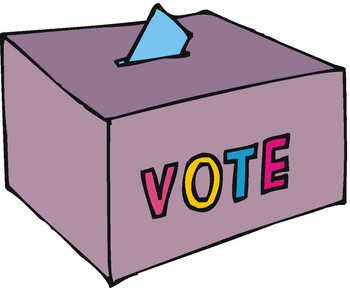 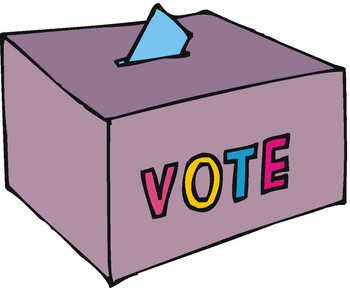 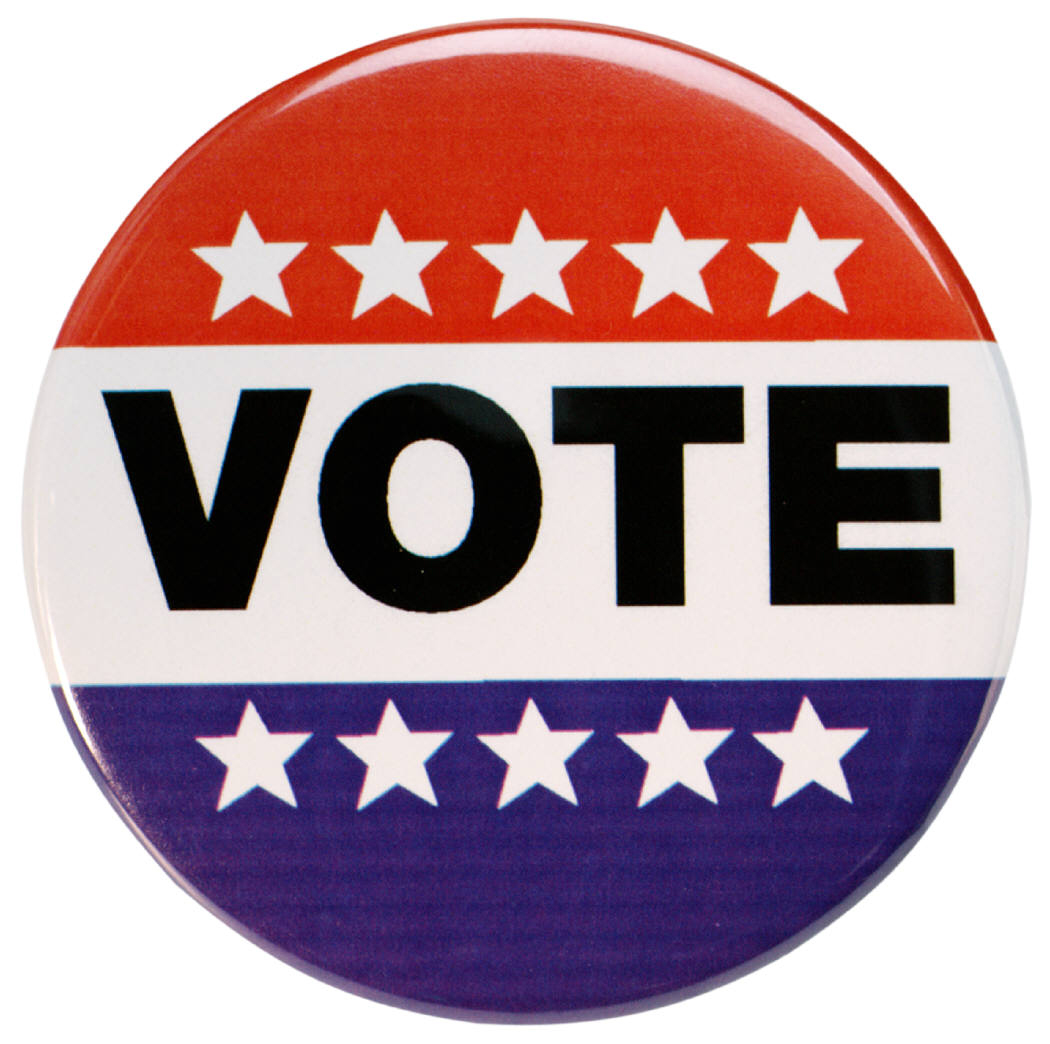 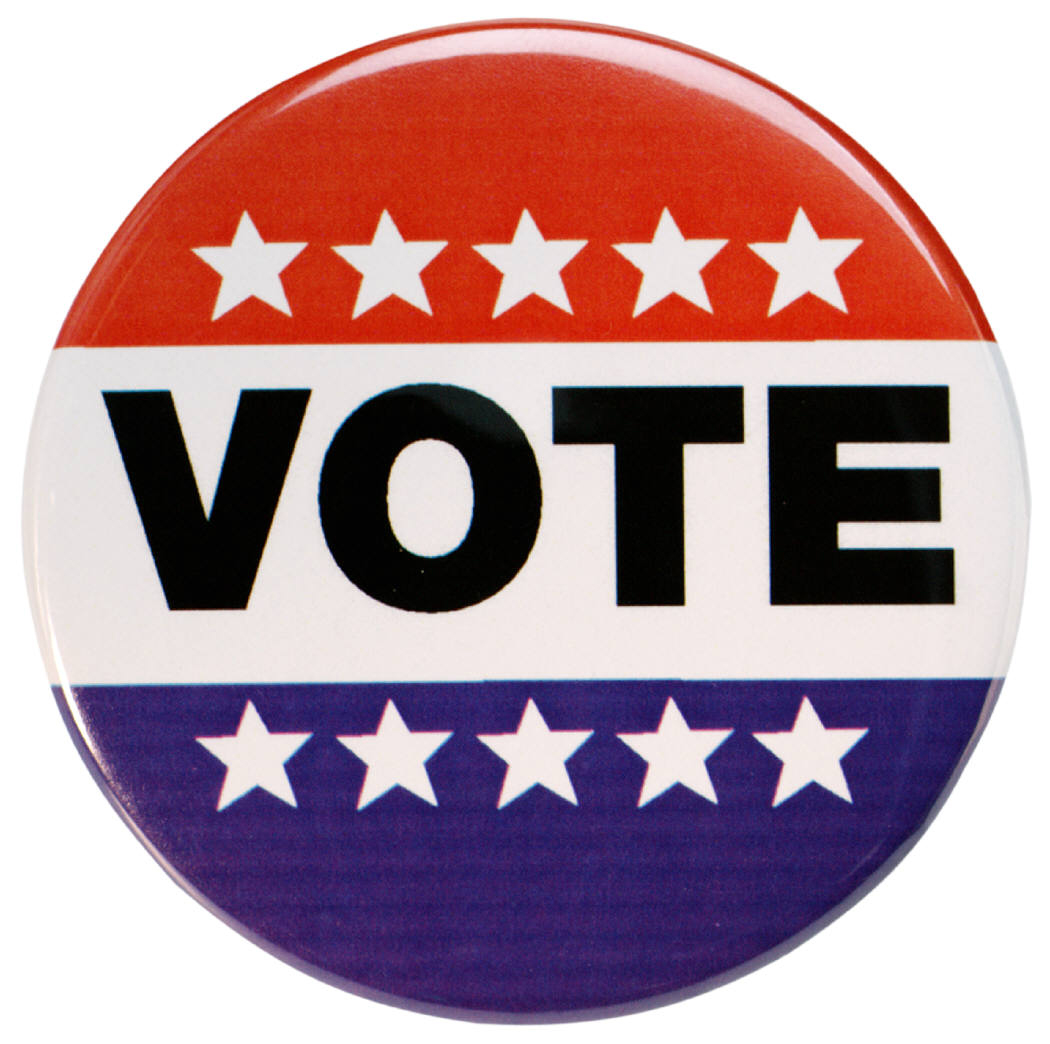 Would you like to play an integral part in shapingour PTA for 2016 – 2017?If so, please consider serving as a member of theNominating CommitteeIn accordance with Chancellor’s Regulation A-660, and our bylaws, a Nominating Committee must be established during the April general membership meeting to ensure that officers are in place during the summer and for school opening in the fall (Art IV, Sec 4.1).  The committee shall consist of 3 – 5 members: the majority from the general membership, and the remainder selected by the President with Executive Board approval.  Members will be provided with a copy of CR A-660 and the association’s bylaws.As a member of the Nominating Committee you will be responsible for:Canvassing the membership for eligible candidates; Preparing and distributing all notices of any meeting pertaining to the nomination and election process, in accordance with CR A-660;  Preparing ballots, attendance sheets, a ballot box, tally sheets and all other materials pertaining to the election;Verifying the eligibility of all interested candidates prior to the election;Ensuring that there is ample opportunity for nominations, including self-nominations, to be taken from the floor and then officially closed during the May general meeting;  Scheduling the election at a time that ensures maximum participation;Ensuring that only eligible members receive a ballot for voting;Ensuring that the election is certified by the principal or his/her designee immediately following the election.Notifying the principal in writing of the day of the election by April 1.  Elections will take place Thursday, May 12, 2016, 6:00 PM.Nominating Committee Restrictions:Members of the Nominating Committee are not eligible to run for office.  If a member decides to run for office, he/she must immediately resign from the committee in writing.Persons employed at SLJ High School are not eligible to serve on the Nominating Committee, or as a member of the Executive Board.If you are interested in serving on the Nominating Committee,or running for office, please contact:Miko Simmons-Jones, Recording Secretary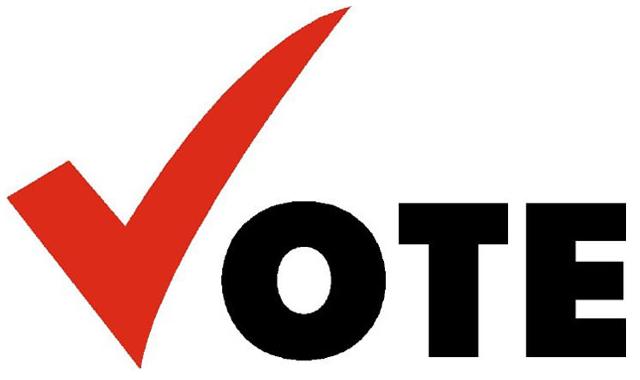 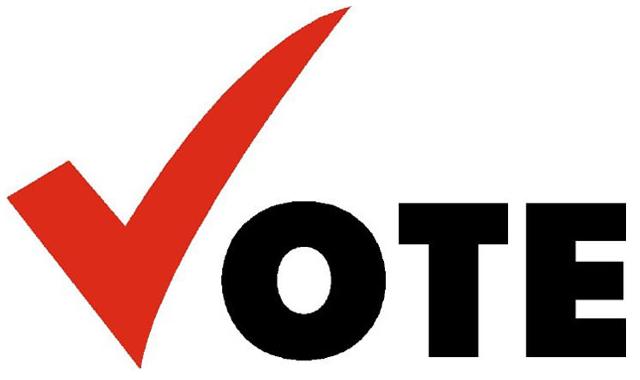 347-785-5185, ptamiko@outlook.com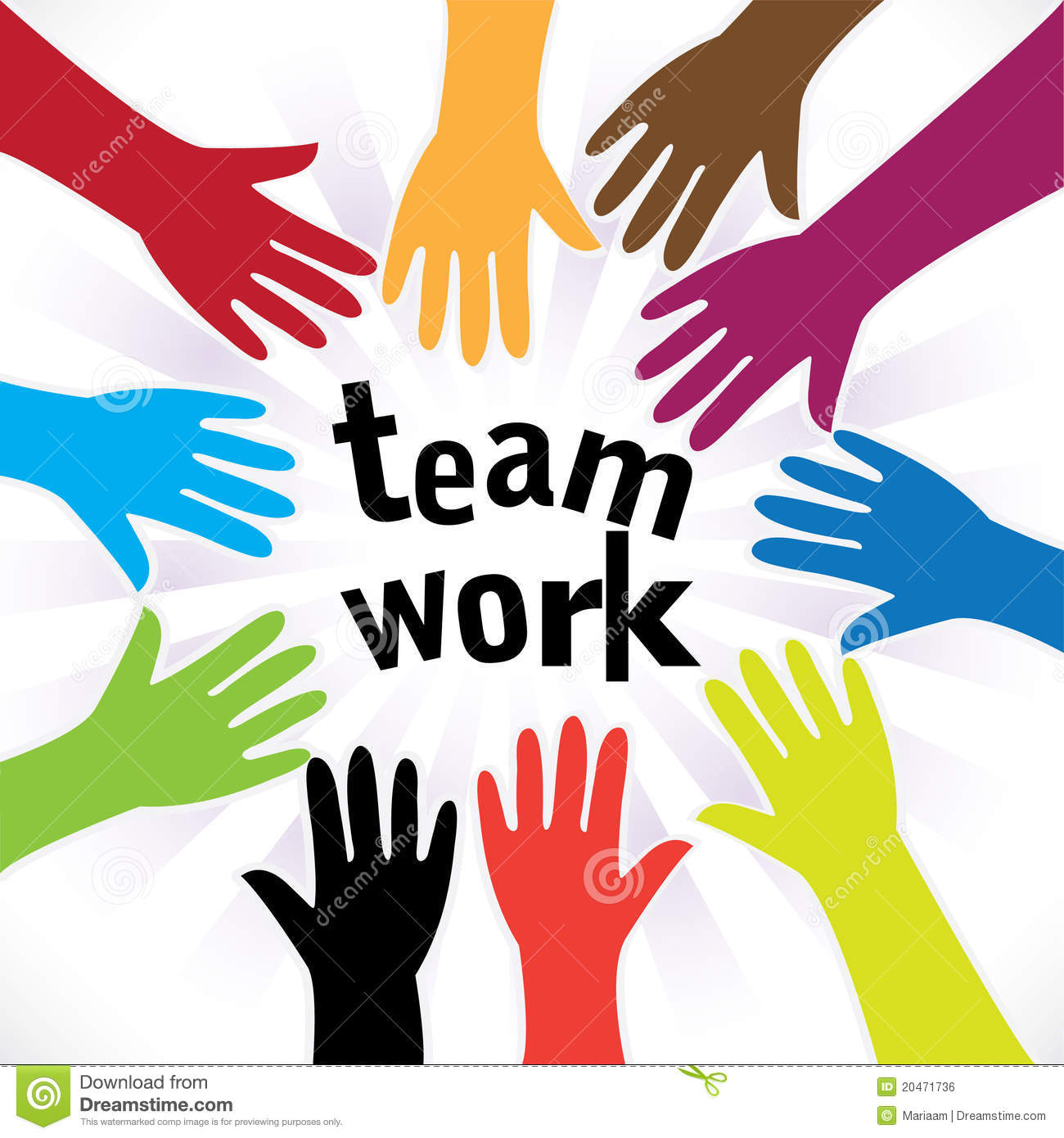 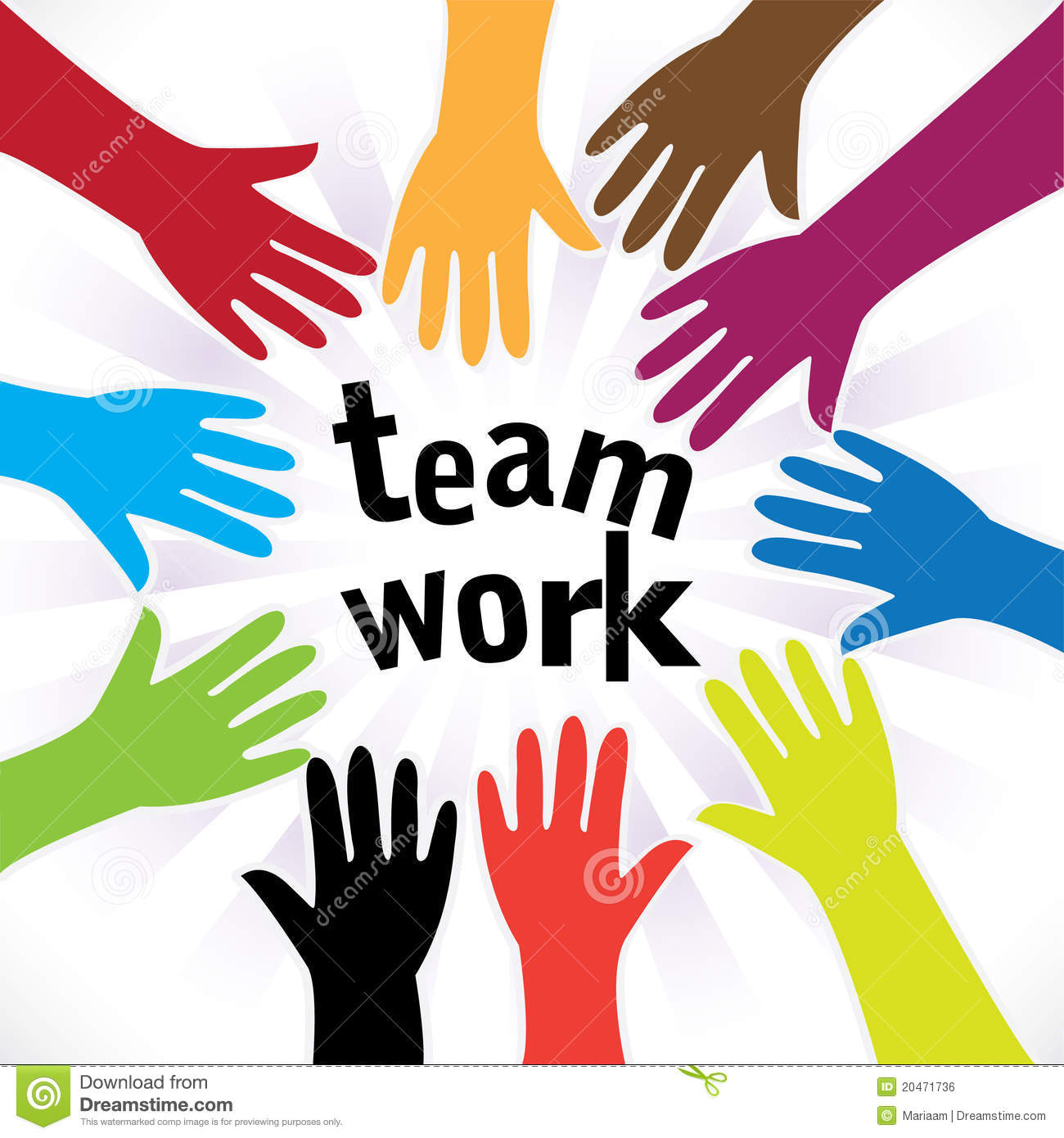 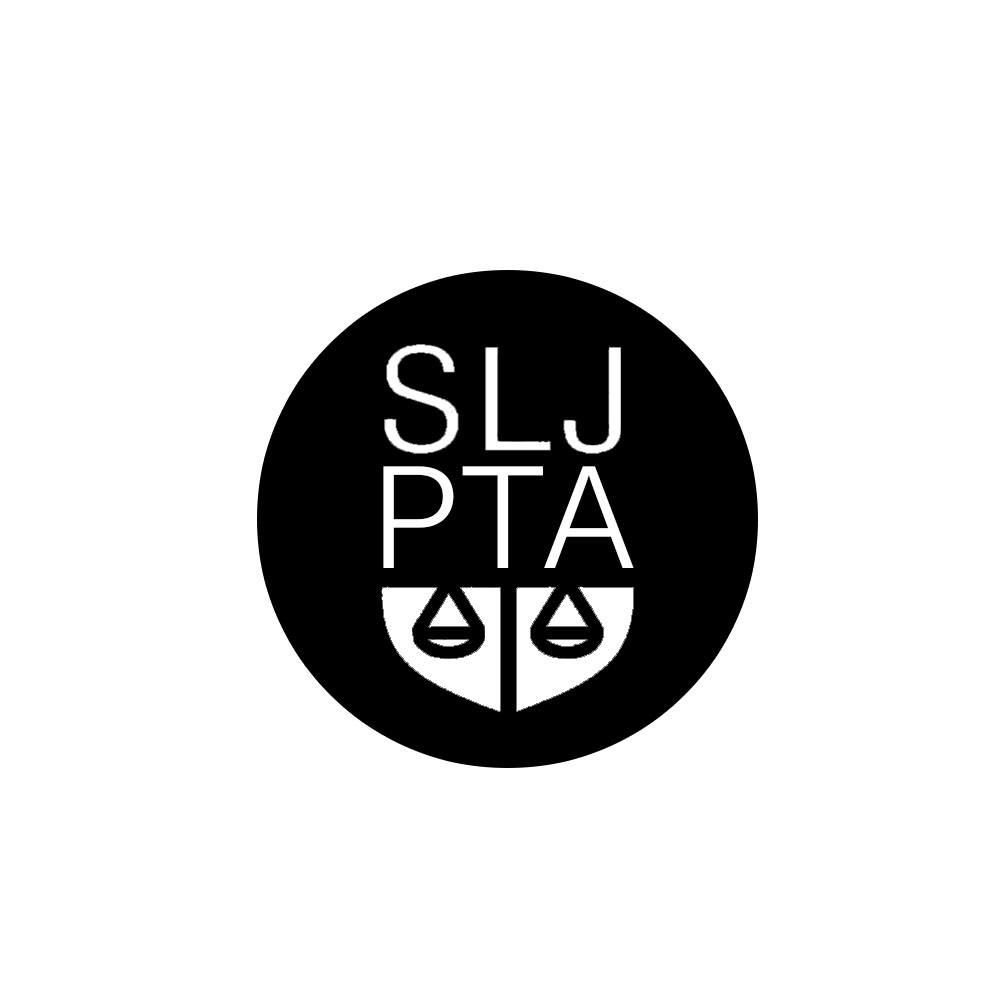 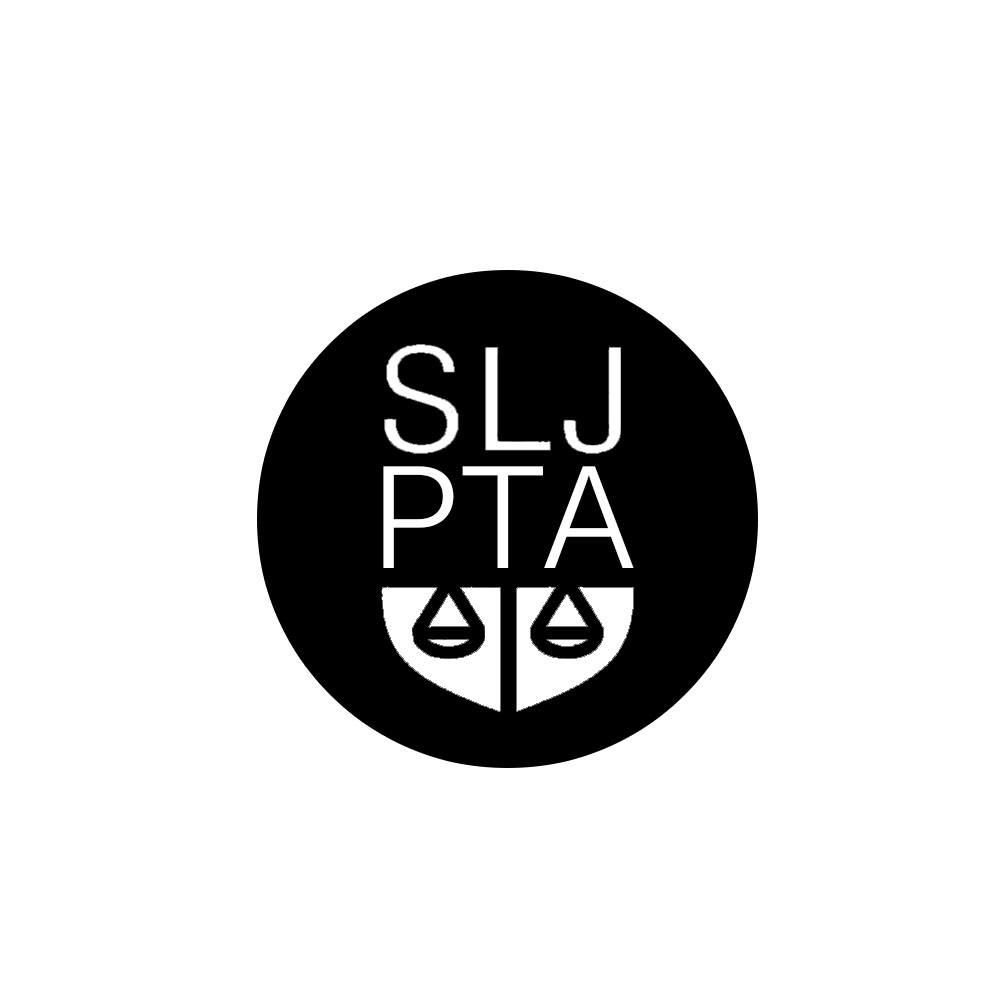 